УТВЕРЖДАЮ:Директор 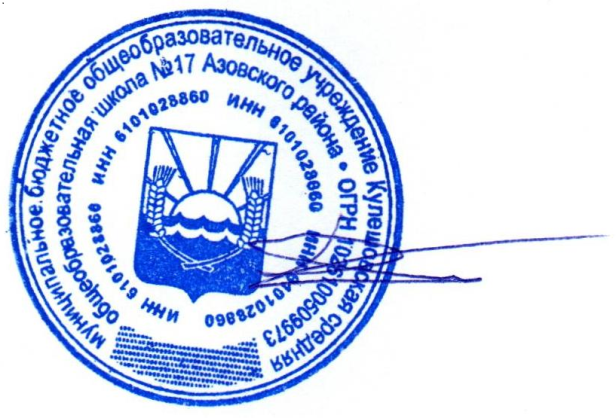 МБОУ Кулешовская СОШ №17Азовского района____________Дмитриев А.Ю. ПОЛОЖЕНИЕ О ШКОЛЬНОМ ВОЕННО-ПАТРИОТИЧЕСКОМ МУЗЕЕ БОЕВОЙ СЛАВЫ «ZOV17»муниципального бюджетного общеобразовательного учреждения Кулешовской средней общеобразовательной школы № 17 Азовского района Общие положения1.1. Военно-патриотический музей боевой славы «ZOV17» (далее музей) является структурным подразделением муниципального бюджетного общеобразовательного учреждения Кулешовской средней общеобразовательной школы № 17 Азовского района, созданным для хранения, изучения и публичного представления музейных предметов и музейных коллекций.1.2. Музей осуществляет свою работу в соответствии с Федеральным законом от 29.12.2012 N 273-ФЗ (ред. от 25.11.2013) «Об образовании в Российской Федерации» (с изм. и доп., вступ. в силу с 31.07.2020), законом Российской Федерации «О музейном фонде Российской Федерации и музеях в Российской Федерации», Письмом Министерства просвещения Российской Федерации от 09.07.2020г. №06-735 «О направлении методических рекомендаций», Положении о паспортизации школьных музеев Российской Федерации, утвержденном приказом ФГБОУ ДО «Федеральный центр дополнительного образования и организации отдыха и оздоровления детей», Письмом Министерства просвещения Российской Федерации от 20.02.2023г. № 06-178 «О направлении методических  рекомендаций»  и настоящим Положением.1.3. Музей создаётся в целях воспитания, обучения, развития и социализации обучающихся.1.4. Военно-патриотический профиль определяется задачами образовательного учреждения.1.5. Музей является тематическим, систематизированным собранием подлинных памятников военной истории, комплектуемым, сохраняемым и экспонируемым в соответствии с действующими правилами. Работа музея тесно связана с занятиями и другими формами учебно-воспитательного процесса учреждения.Цели и задачи музея2.1. Основной целью создания музея является гражданско-патриотическое воспитание детей, подростков и  молодёжи села на героическом прошлом и настоящем Родины и Армии.2.2. В процессе своей деятельности музей осуществляет следующие задачи:— ознакомление детей и подростков с историческими событиями Великой Отечественной войны, локальных войн, вооружённых конфликтов  и СВО;-формирование у обучающихся гражданско-патриотических качеств;- формирование личностного, эмоционально окрашенного отношения к историческим фактам, воспитание любви и уважения к прошлому своей страны.— проведение архивно-исследовательской работы с целью установления имён и судеб военнослужащих,  розыска и оповещения о месте гибели и захоронении их родственников;— проведение экскурсионно-просветительской работы для обучающихся образовательных учреждений села, их родителей и жителей села;— тесное сотрудничество с ветеранами Великой Отечественной войны и участниками трудового фронта, участниками локальных войн, освободительных конфликтов и СВО. Привлечение их к воспитательной работе совместно с сотрудниками учреждения.-	совершенствование образовательного процесса средствами дополнительного обучения;-воспитание познавательных интересов и способностей;-	овладение учащимися практическими навыками поисковой, исследовательской деятельности;-пополнение музейных фондов.Основные понятия3.1. Профиль музея – специализация музейного собрания и деятельности музея, обусловленная его связью с конкретной профильной дисциплиной, видом практической деятельности, областью науки или искусства, а также с историей, интересами и задачами каждого конкретного образовательного учреждения.3.2. Комплектование музейных фондов — базовое направление музейной деятельности включает в себя комплекс мероприятий по разработке и реализации конкретных программ по выявлению и сбору предметов музейного значения, учету и научному описанию музейных предметов.3.3. Предмет музейного значения – движимый памятник природы, истории, культуры, находящейся в среде своего бытования.3.4. Музейный предмет - памятник материальной или духовной культуры, поступивший в музей, оформленный соответствующим Актом поступления и записанный в Книгу поступлений (инвентарную книгу).3.5. Экспонат  - музейный предмет, выставленный на обозрение в экспозиции, на выставке музея.3.6. Экспозиция – выставленные на обозрение в определенной системе музейные предметы (экспонаты).3.7. Выставка  – экспозиция, имеющая, как правило, временный характер или периодически меняющийся состав экспонатов.3.8. Книга поступлений (Инвентарная книга) – основной документ учета музейных предметов.Организация музея4.1. Организация музея является результатом целенаправленной творческой поисково-исследовательской, собирательской и экскурсионной работы педагогов, обучающихся,  родителей, ветеранов и общественности.4.2. Учредителем музея является муниципальное бюджетное общеобразовательного учреждение Кулешовская средняя общеобразовательная школа № 17 Азовского района  в лице директора учреждения.4.3. Деятельность музея регламентируется Положением, утвержденным директором школы.4.4. Обязательные условия создания музея:— актив музея, способный осуществлять систематическую поисковую, фондовую, экспозиционную и культурно-просветительскую работу;— руководитель музея назначается директором школы и непосредственно подчиняется ему.— собранные и зарегистрированные в инвентарной книге коллекции музейных предметов, дающие возможность создать музей определенного профиля;— экспозиция, отвечающая по содержанию и формированию современным требованиям;— помещение и оборудование, обеспечивающие сохранность музейных предметов и условия их показа.4.5. Учет и регистрация музея осуществляются в соответствии с действующими правилами.Функции музея5.1. Основными функциями музея являются:— создание условий для социализации обучающихся путем совершенствования воспитательной, образовательной и культурно-просветительной  деятельности образовательного учреждения музейными средствами и методами;— организация  исследовательской  деятельности  обучающихся, ориентированная на формирование научных, творческих инициатив и реализующаяся в ходе проектной,  поисковой и аналитической работы обучающихся;— осуществление организационно-массовой, культурно-просветительной, методической, информационной, издательской деятельности;— документирование процессов и явлений, соответствующих профилю и основной теме музея в их историческом развитии, через комплектование фондов музейных предметов, их учетную и научную обработку;— постоянное развитие экспозиционно-выставочной работы.Содержание работы6.1. Работа музея планируется и осуществляется в соответствии с общими и конкретными образовательно-воспитательными задачами муниципального бюджетного общеобразовательного учреждения Кулешовская средняя общеобразовательная школа № 17 Азовского района .6.2. Ежегодное и перспективное планирование ведется по всем основным направлениям музейной деятельности — комплектованию, учету, хранению и описанию фондов музейных предметов, экспозиционно-выставочной работе, образовательно-воспитательной и культурно-просветительной работе.6.3. В соответствии с планом работы заведующий музеем осуществляет:— систематическое, постоянное комплектование, изучение и обработку фондов музея,— периодически  проектную, экспедиционную, поисковую и исследовательскую работы,-устойчивые связи с различными административными, общественными организациями, научными и культурно-просветительными учреждениями;— создание и совершенствование стационарных экспозиций, организацию тематических выставок, как в самом образовательном учреждении,  так и за его пределами, в том числе в сотрудничестве с другими музеями;— презентации музея при участии в различных смотрах и конкурсах;— образовательно-воспитательную и культурно-просветительную работу музейными средствами путем подготовки и проведения экскурсий, лекций и массовых мероприятий для обучающихся своего и других образовательных учреждений, родителей и ветеранской общественности, а также населения своего города, округа;— освоение историко-культурной окружающей среды обучающимися своего образовательного учреждения путем организации походов, экспедиций, посещения музеев, выставочных залов, памятных мест;— популяризацию итогов всех направлений своей деятельности через средства массовой информации и Интернет;— организацию систематического обучения основам теории и практики музейного дела, обмена опытом с целью повышения эффективности функционирования музея в образовательном учреждении.Руководство деятельностью музея7.1. Ответственность за деятельность музея несет директор учреждения, общее руководство – заместитель директора по организационно-массовой работе.7.2.Непосредственное руководство практической работой музея осуществляет заведующий музеем,  назначенный приказом директора учреждения.7.3. Перспективное планирование и текущую работу организует Актив музея. Актив музея формируется из представителей  обучающейся, педагогической, родительской и ветеранской общественности.7.4. Деятельность музея и  эффективность его использования в образовательно-воспитательном процессе обсуждается на педагогическом совете образовательного учреждения не реже одного раза в год.Учет и обеспечение сохранности фондов8.1. Все собранные музейные предметы, коллекции, материалы составляют основной, научно-вспомогательный, обменный фонды музея и фонд временного хранения.8.2. Все поступающие в музей предметы музейного значения подлежат актированию вне зависимости от способа получения (дар, покупка, находка, обмен и т.п.), постоянной или временной формы хранения.8.3. Выдача музейных предметов из фондов музея (возврат, обмен, передача на время, а также списание в связи с утратой музейных свойств) также производятся путем составления акта.8.4. Все предметы, отнесенные к основному фонду, подлежат обязательной  записи в Книге поступлений (Инвентарной книге). Книга поступлений (Инвентарная книга) музейных предметов хранится постоянно в образовательном учреждении.8.5. Все предметы основного фонда, зарегистрированные в инвентарной книге, подлежат вторичному учету в электронной базе данных «Опись предметов».8.6. Не экспонируемые в данный момент музейные предметы и архивные материалы хранятся в архиве на стеллажах.8.7. Ответственность за сохранность всех фондов музея несет заведующий музеем.8.8. Хранение в музее огнестрельного (рабочего) оружия, взрывоопасных, радиоактивных и иных предметов, угрожающих жизни и безопасности людей, категорически запрещается.8.9. Хранение боеприпасов, предметов из драгметаллов и драгоценных камней осуществляется в соответствии с существующим законодательством.Реорганизация (ликвидация) музея9.1. Вопросы о реорганизации (ликвидации) музея, а также о судьбе его коллекций решаются Советом образовательного учреждения и его администрацией по согласованию с вышестоящими органами управления администрации города.Руководитель  военно-историческогомузея боевой славы  «ZOV17»						Кириленко А.Н.